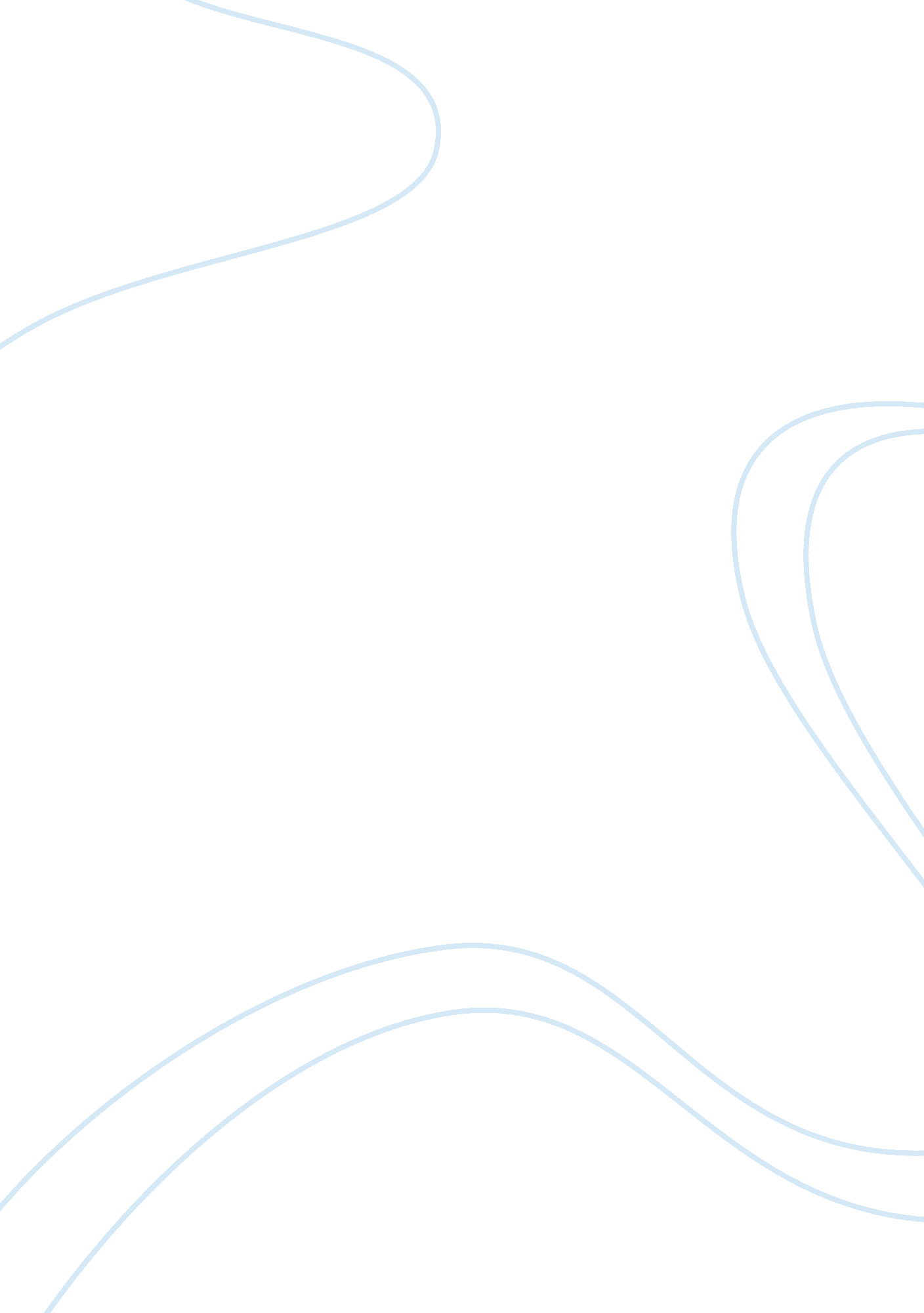 Autobiography discussionHistory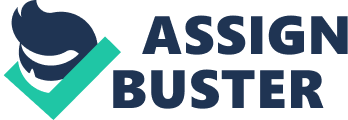 Insert When writing an autobiography, one has to pay attention to the intended purpose of writing and the kind of information they tend to pass accross (Cline et al, Page 12-56). In most cases, people tend to jump start the process of writiung an autobiography without following the due process of preparation for the task ahead ending up misising crucial points in the process. Key issues that need to be adressed when writing an autobiography are clustering, listing and freewriting which are essential when writing an autobiography. This paper discusses the three aspects giving perpective as to which one is more benefitial when writing an autobiography. 
Clustering is a process that involves brainstorming over what one intends to write about (Cline et al, Page 10-58). People can carry out clustering on their own or with groups of friends so long as the inspiration connecting various idies is achieved to enable the writer proceed. Clustering enables the writer to jot down short phrases that guide him in the actual writing process. Listing, on the hand, requiers the writer to numerically put down their ideas on paper in terms of priority or chronology. It is usually the first step writers take whenever they want to write an autobiography. Listing helps in connecting ideas and experiences that a writer might have gone through. 
Freewriting puts the brain in action to undertake the actual writing of the biography (Cline et al, Page 23-74). Writers can undertake freewriting on their own or as a group with the free written paragraphs being read out. This enables the ears to pick out certain patterns that are vital in the actual writing of the autobiography. It also brings out various ideas that a writer might have not thought of at the initial stages. 
In conclusion, therefore, out of the three strategies employed in writing listing is the most benefitial to a writer as it helps in linking the ideas with the experinces. It also helps in determining the actual flow of ideas in a chronoligical manner thus making the work of a writer more organzied and smoothly flowing in the autobiography. 
Work Cited 
Cline, Sally, & Carole Angier. The Arvon Book Of Life Writing: Writing Biography, Autobiography And Memoir. London: Methuen Drama, 2010. Print. 